Trig/Precalc Quiz Review #2								Name:Evaluate each expression using your unit circle.1.  sec 180°			2.  sin 45°				3.  cos 4.  			5.  				6.  Simplify each expression7.  			8.  (cos2 x)(sec x)(tan x)9.   			10.  .Verify each identity.11.  cos (90 - ) = sin 		12.  csc2 = cot2 + sincsc13.  	14.  sec x csc x = tan x + cot x15.  Solve  for all real values of x.			16.  Solve  for principal values of x.  Express the solution(s) in degrees.17.  Solve 					18.  Solve 				19.  Solve  for all real values of x.			Evaluate each limit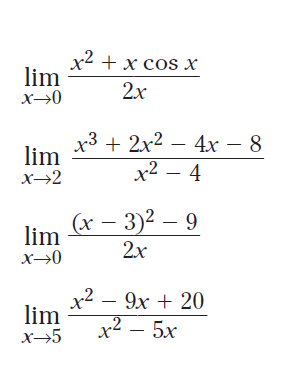 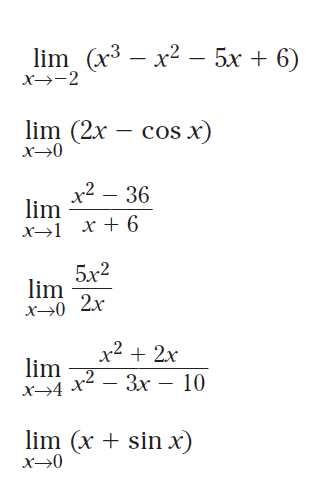 20.							21.22.							23.24.							25.26.							27.28.29.